З  А  П  О  В  Е  Д                  № РД - 16                                                          Елхово, 07.01.2019 г	На основание чл.44, ал.2 от Закона за местното самоуправление и местната администрация и чл.282, ал.6 и ал.7 от Закон за предучилищното и училищното образование и след подписан протокол на 04.01.2019 година за съгласуване на формулите с директорите на общинските училища, детски градини и център за подкрепа за личностно развитие					Н А Р Е Ж Д А М :1.Разпределението на средствата по единни разходни стандарти се извършва въз основа на формули за всяка дейност на функция „Образование”.2.Всяка формула се състои от основни компоненти и допълнителни компоненти.3.Основните компоненти са: брой ученици/деца от Информационната система  на образованието към 01.01.2019 г.(Списък-Образец №1 и Списък-Образец №2 за учебната 2018/2019 г. – кампания 2)единни разходни стандарти за ученик/дете, съгласно РМС №776 от 30.10.2018 г. за изменение на РМС №277 от 24.04.2018 г. за приемане на стандарти за делегираните от държавата дейности  с натурални и стойностни показатели през 2019 г.4.Допълнителните компоненти за всяка дейност се утвърждават с формулата.5.Утвърдените формули се прилагат от началото на бюджетната година и не могат да се променят до края й.6.Утвърждавам формула за дейност 1311 „Детски градини”СФ = ОКФ + ДКФ, където СФ – средства по формулата ОКФ – основни компоненти по формулата ДКФ – допълнителни компоненти по формулата. Допълнителни компоненти във формулата за целодневна група за деца от 2 до 4 години и за подготвителна целодневна група в детска градина:Резерв (Р) – 2% от средствата, получени по ЕРС за общината. Резервът се заделя при ПРБ. Той се изразходва въз основа на мотивирано искане на ВРБ до ПРБ, придружено с документи доказващи необходимостта от съответния  разход. ПРБ финансира разхода след експертна оценка от комисия на общинската администрация. Неизразходваните средства от резерва към 15.11.2019 г. се разпределят  в  дейността, пропорционално  на броя на децата от Информационната система  на образованието към 15.09.2019 г. (Списък-Образец №2 за учебната 2019/2020 г. – кампания 1).Допълнителни компоненти във формулата за яслена група :Резерв (Р) – 2% от средствата, получени по ЕРС за общината. Резервът се заделя при ПРБ. Той се изразходва въз основа на мотивирано искане на ВРБ до ПРБ, придружено с документи доказващи необходимостта от съответния  разход. ПРБ финансира разхода след експертна оценка от комисия на общинската администрация. Неизразходваните средства от резерва към 15.11.2019 г. се разпределят в дейността, пропорционално  на броя на децата от Информационната система  на образованието към 15.09.2019 г. (Списък-Образец №2 за учебната 2019/2020 г.  – кампания 1).СФ2-4 = 98%*ЕРС*БД +2%РкъдетоСФ2-4 - средства по формулата за деца от 2 до 4 години в целодневна групаЕРС - единен разходен стандарт за деца от 2 до 4 години в целодневна групаБД - брой деца от 2 до 4 години в целодневна групаР - резервСФцпг = 98%*ЕРС*БД + 2%РкъдетоСФцпг - средства по формулата за деца от целодневна подготвтелна групаЕРС - единен разходен стандарт за деца от целодневна подготвтелна групаБД - брой деца от целодневна подготвтелна група Р - резервСФяг = 98%*ЕРС*БД + 2%РкъдетоСФяг - средства по формулата за деца от яслена групаЕРС - единен разходен стандарт за деца от яслена групаБД - брой деца от яслена група Р - резерв10. Средства над определените по формула за дейност 1311 „Детски градини” :Стандарт за институцията в размер на 23800 лева на детска градина. Средствата се предоставят на детските градини на 100%.Стандарт за яслена и целодневна група в детска градина в размер  на 4664 лева на група. Средствата се предоставят на детските градини на 100%.Норматив за  дете на ресурсно подпомагане в размер на 2889 лева на  дете. Средствата се предоставят на детските градини  на 100% по броя на децата на ресурсно подпомагане;Норматив за подпомагане на храненето на децата от подготвителните целодневни групи  в размер на 94 лева на дете. Средствата се предоставят на детските градини при условията на чл.14 ал.1 от Наредба за финансирането на институциите в системата на предучилищното и училищното образование за осигуряване и разпределение на средствата за подпомагане храненето на децата от подготвителните групи в детските градини .Разпределението им се извърши от комисия, назначена със заповед №РД – 836 от 10.12.2018 г. на Кмета на Община Елхово. Средства по регионален коефицент  в размер на 100587 лева за двете детски градини като размерът на средствата по регионален коефициент за общината е определен по формула: (Брой институции * Стандарт за институция + Брой групи или паралелки * Стандарт за група или паралелка + Брой деца или ученици * Стандарт за дете или ученик) * Регионален коефициент. Средствата се предоставят на детските градини на 100%.11. Формула за дейност 1318 „Подготвителна група в училище”СФ = ОКФ + ДКФ, където СФ – средства по формулата ОКФ – основни компоненти по формулата ДКФ – допълнителни компоненти по формулатаДопълнителни компоненти по формулата :Резерв (Р) – 2% от средствата, получени по ЕРС за общината. Резервът се заделя при ПРБ. Той се изразходва въз основа на мотивирано искане на ВРБ до ПРБ, придружено с документи доказващи необходимостта от съответния  разход. ПРБ финансира разхода след експертна оценка от комисия на общинската администрация. Неизразходваните средства от резерва към 15.11.2019 г. се разпределят между ВРБ от дейността, пропорционално  на броя на децата от Информационната система  на образованието към 15.09.2019 г. (Списък-Образец №1 за учебната 2019/2020 г.  – кампания 1).СФ = 98%*ЕРС*БД + 2%РкъдетоСФ - средства по формулата ЕРС - единен разходен стандарт за дете в подготвителна полудневна групаБД - брой деца в подготвителна полудневна групаР - резерв12. Средства над определените по формула за дейност 1318 „Подготвителна група в училище” :Стандарт за подготвителна полудневна група в размер на 1944 лева за група. Предоставят се  на 100%.Норматив за подпомагане на храненето на децата от подготвителните полудневни групи  в размер на 94 лева на дете. Средствата се предоставят на подготвителни полудневни групи в училище  при условията на чл.14 ал.1 от Наредба за финансирането на институциите в системата на предучилищното и училищното образование за осигуряване и разпределение на средствата за подпомагане храненето на децата от подготвителните групи в училище.Разпределението им се извърши от комисия, назначена със заповед №РД – 836 от 10.12.2018 г. на Кмета на Община Елхово.Средства по регионален коефициент в размер на 4819 лева като размерът на средствата по регионален коефициент за общината е определен по формула: (Брой институции * Стандарт за институция + Брой групи или паралелки * Стандарт за група или паралелка + Брой деца или ученици * Стандарт за дете или ученик) * Регионален коефициент. Предоставят се на училищата на 100%.13. Формула за дейност 1322 ”Неспециализирани училища без професионални гимназии”СФ = ОКФ + ДКФ, където СФ – средства по формулата ОКФ – основни компоненти по формулата ДКФ – допълнителни компоненти по формулата. Допълнителни компоненти по формулата :Резерв (Р) – 2% от средствата, получени по ЕРС за общината. Резервът се заделя при ПРБ. Той се изразходва въз основа на мотивирано искане на ВРБ до ПРБ, придружено с документи доказващи необходимостта от съответния  разход. ПРБ финансира разхода след експертна оценка от комисия на общинската администрация. Неизразходваните средства от резерва към 15.11.2019 г. се разпределят между ВРБ от  дейността, пропорционално  на броя на учениците от Информационната система  на образованието към 15.09.2019 г. (Списък-Образец №1 за учебната 2019/2020 г.  – кампания 1).СФ = 98%*ЕРС*БУ + 2%РкъдетоСФ - средства по формулата ЕРС - единен разходен стандарт за ученикБУ - брой ученици Р - резерв14. Средства над определените по формула за дейност 1322 ”Неспециализирани училища без професионални гимназии” :Стандарт за институцията в размер на 38400 лева  за училище. Предоставят се на училищата на 100%.Стандарт за паралелка в неспециализирано училище, без професионална гимназия в размер на 8176 лева за паралелка.  Предоставят се на училищата на 100%.Норматив за  създаване на условия за приобщаващо образование в размер на 405 лева на ученик. Средствата се предоставят на училищата  на 100% по броя на децата на ресурсно подпомагане;Норматив за ученик на ресурсно подпомагане в размер на 2889 лева на ученик Средствата се предоставят на училищата  на 100% по броя на децата на ресурсно подпомагане.Норматив за подпомагане на храненето на децата от подготвителните целодневни групи  в размер на 94 лева на дете. Средствата се предоставят на училищата  при условията на чл.14 ал.1 от Наредба за финансирането на институциите в системата на предучилищното и училищното образование за осигуряване и разпределение на средствата за подпомагане храненето на децата от подготвителните групи в детските градини и училищата и на учениците от I до IV Разпределението им се извърши от комисия, назначена със заповед № РД – 836 от 10.12.2018 г. на Кмета на Община Елхово. Допълващ стандарт за материална база в размер на 25 лева на ученик. Средствата се предоставят на училищата на 100% по броя на учениците в дневна форма на обучение.Норматив за ученик за осигуряване на целодневна организация на учебния ден за обхванатите ученици от І до VII клас в размер на 688 лева на ученик. Средствата се предоставят на училищата на 100%.Норматив за група за целодневна организация на учебния ден за обхванатите ученици от І до VII клас в размер на 1758 лева за група. Средствата се предоставят на училищата на 100%.Средства за самостоятелна форма на обучение в размер на 529 лева на ученик. Предоставят се на 100% по броя на учениците.Средства за индивидуална форма на обучение в размер на 4356 лева на ученик. Предоставят се на 100% по броя на учениците.Средства за защитени училища. Предоставят се на училищата, включени в списъка за учебната 2018/2019 г., приет с РМС №829 от 22.11.2018 г. в размер на 22928 лева. Предоставят се на училищата на 100%.Средства за стипендии в размер на 87 лева на ученик от дневна форма на обучение, след завършено основна образование. Предоставят се на училищата на 100%.Средства по регионален коефицент  в размер на 246169 лева  за неспециализирани  училищата,без професионални гимназии  като размерът на средствата по регионален коефициент за общината е определен по формула: (Брой институции * Стандарт за институция + Брой групи или паралелки * Стандарт за група или паралелка + Брой деца или ученици * Стандарт за дете или ученик) * Регионален коефициент. Предоставят се на училищата на 100%.Средства по регионален коефициент зацелодневна организация в размер на 43945 лева  за неспециализирани  училищата,без професионални гимназии  като размерът на средствата по регионален коефициент за общината е определен по формула: (Норматив за група за целодневна организация* + Норматив за ученик в група за целодневна организация)* Регионален коефициент. Предоставят се на училищата на 100%.Норматив за ученик в дневна форма на обучение и дуална система на обучение в размер на 30 лева. Средствата се предоставят на училищата  на 100%.Норматив за институция в размер 1900 лева. Средствата се предоставят на училищата на 100%.Допълващ стандарт за ученик в дневна форма на обучение и дуална система на обучение в първи и втори гимназиален етап в размер на 39 лева . Средствата се предоставят на училището на 100%.15. Формула за дейност 1326 „Професионални гимназии и паралелки за професионална подготовка” СФ = ОКФ + ДКФ, където СФ – средства по формулата ОКФ – основни компоненти по формулата ДКФ – допълнителни компоненти по формулата. Допълнителни компоненти по формулата :Резерв (Р) – 2% от средствата, получени по ЕРС за общината.Резервът се заделя при ПРБ. Той се изразходва въз основа на мотивирано искане на ВРБ до ПРБ, придружено с документи доказващи необходимостта от съответния  разход. ПРБ финансира разхода след експертна оценка от комисия на общинската администрация. Неизразходваните средства от резерва към 15.11.2019 г. се разпределят в дейността, пропорционално  на броя на учениците от Информационната система  на образованието към 15.09.2019 г. (Списък-Образец №1 за учебната 2019/2020 г.  – кампания 1).СФ = 98%*ЕРС*БУ + 2%РкъдетоСФ - средства по формулата ЕРС - единен разходен стандарт за ученикБУ - брой ученици Р – резерв16. Средства над определените по формула за дейност 1326 „Професионални гимназии и паралелки за професионална подготовка” :Стандарт за институцията в размер на 38400 лева. Средствата се предоставят на училището на 100%.Стандарт за паралелка за професионална подготовка в размер на 10934 лева за паралелка. Средствата се предоставят на училището на 100%.Средства за самостоятелна форма на обучение в размер на 529 лева на ученик. Предоставят се на 100% по броя на учениците.Норматив за ученик  в общежитие в размер на 1776 лева на ученик. Предоставят се на 100% по броя на учениците.Норматив за група в общежитие в размер 9913 лева на група. Средствата се предоставят на училището на 100%.Допълващ стандарт за материална база в размер на 25 лева на ученик. Средствата се предоставят на 100% по броя на учениците в дневна форма на обучение.Средства за стипендии в размер на 97 лева на ученик от дневна форма на обучение, след завършено основна образование. Предоставят се на 100%. Средства по регионален коефицент  в размер на 43021 лева  за професионални гимназии  като размерът на средствата по регионален коефициент за общината е определен по формула: (Брой институции * Стандарт за институция + Брой групи или паралелки * Стандарт за група или паралелка + Брой деца или ученици * Стандарт за дете или ученик) * Регионален коефициент. Средствата се предоставят на училището на 100%Средства по регионален коефицент  в размер на 9449 лева  за професионални гимназии-ученическо общежитие, като размерът на средствата по регионален коефициент за общината е определен по формула:  (Норматив за група в общежитие *Норматив за ученик в общежитие) * Регионален коефициент. Средствата се предоставят на училището на 100%.Норматив за ученик в дневна форма на обучение и дуална система на обучение в размер на 30 лева. Средствата се предоставят на училището на 100%.Норматив за институция в размер 1900 лева. Средствата се предоставят на училището на 100%.Допълващ стандарт за ученик в дневна форма на обучение и дуална система на обучение в първи и втори гимназиален етап в размер на 39 лева . Средствата се предоставят на училището на 100%.17. Формула за дейност 1337  Средства за дейности за развитие на интересите, способностите, компетентностите и изявата в областта на науките, технологиите, изкуствата и спорта на децата и учениците, осъществявани от „ Центровете за подкрепа за личностно развитие се предоставят на ЦРЛР – ОбДК Елхово ”СФ = ОКФ + ДКФ, където СФ – средства по формулата ОКФ – основни компоненти по формулата ДКФ – допълнителни компоненти по формулата. Допълнителни компоненти по формулата :Резерв (Р) – 2% от средствата, получени по ЕРС за общината.Резервът се заделя при ПРБ. Той се изразходва въз основа на мотивирано искане на ВРБ до ПРБ, придружено с документи доказващи необходимостта от съответния  разход. ПРБ финансира разхода след експертна оценка от комисия на общинската администрация. Неизразходваните средства от резерва към 15.11.2019 г. се разпределят в дейността, пропорционално  на броя на учениците от Информационната система  на образованието към 15.09.2019 г. (Списък-Образец №1 за учебната 2019/2020 г.  – кампания 1).18. Разпределените средства по формули и над тях се предоставят на ВРБ, прилагащи системата на делегираните бюджети, от ПРБ на месечни вноски  по 1/3 от тримесечното разпределение, съгласно чл.53, ал.1 от ЗДБРБ за 2019 г. в срока регламентиран в чл.39, ал.1 от ПМС №344 от 21.12.2018 г. за изпълнението на държавния бюджет на Република България за 2019 г.19. Разпределените средства по формули и допълнителните средства се предоставят на ВРБ – Общинска просвета на база писмени заявки за субсидии.20. ПРБ извършва корекции в разпределението на средствата по формулите само  при промяна в размера на единните разходни стандарти. В зависимост от датата  на  промяната се използва базата от  данни на Информационната система  на образованието за броя на децата и учениците (Списък-Образец №1 и Списък-Образец №2 – актуална кампания към датата на промяната).21. Корекции по бюджетите на ВРБ се извършва и във случаите, когато Министерството на финансите извърши корекция на бюджетните взаимоотношения на общината за функция „Образование“ с централния бюджет. ПРБ предоставят получените средства в срока регламентиран в чл.39, ал.1 от ПМС №344 от 21.12.2018 г. за изпълнението на държавния бюджет на Република България за 2019 г.22. Средствата за компенсиране на транспортните разходи на педагогическия персонал във функция „Образование” за всички дейности се предоставят на ВРБ - Общинска просвета.23. ВРБ, прилагащи системата на делегираните бюджети,  могат да извършват промени по плана на приходите и разходите си всеки месец като писмено уведомяват ПРБ до края на месеца, за който се отнася промяната.24.ПРБ делегира права на ВРБ по управление и на средствата от:установеното към края на 2018 година превишение на постъпленията над плащанията по бюджетите им;собствени приходи;допълнителни средства чл.280, ал.3, т.2, 3 и 4;на база писма на МФ и МОН;на база решения на ОбС – Елхово.25. Средствата за транспортните разходи на педагогическия персонал във функция „Образование” за всички дейности се предоставят на ВРБ - Общинска просвета.	Настоящата ми заповед да се доведе до знанието на всички второстепенни разпоредители с бюджет във функция „Образование”.ПЕТЪР КИРОВ \П\Кмет на Община Елхово  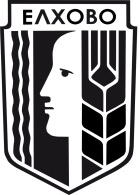      ОБЩИНА ЕЛХОВО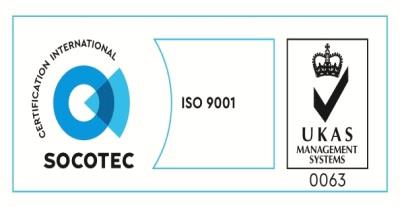 гр.Елхово, ул. „Търговска” №13; Тел.: 0478/88004; Факс: 88034; e-mail: obshtina@elhovobg.org ; kmet@elhovobg.org;  www.elhovobg.org